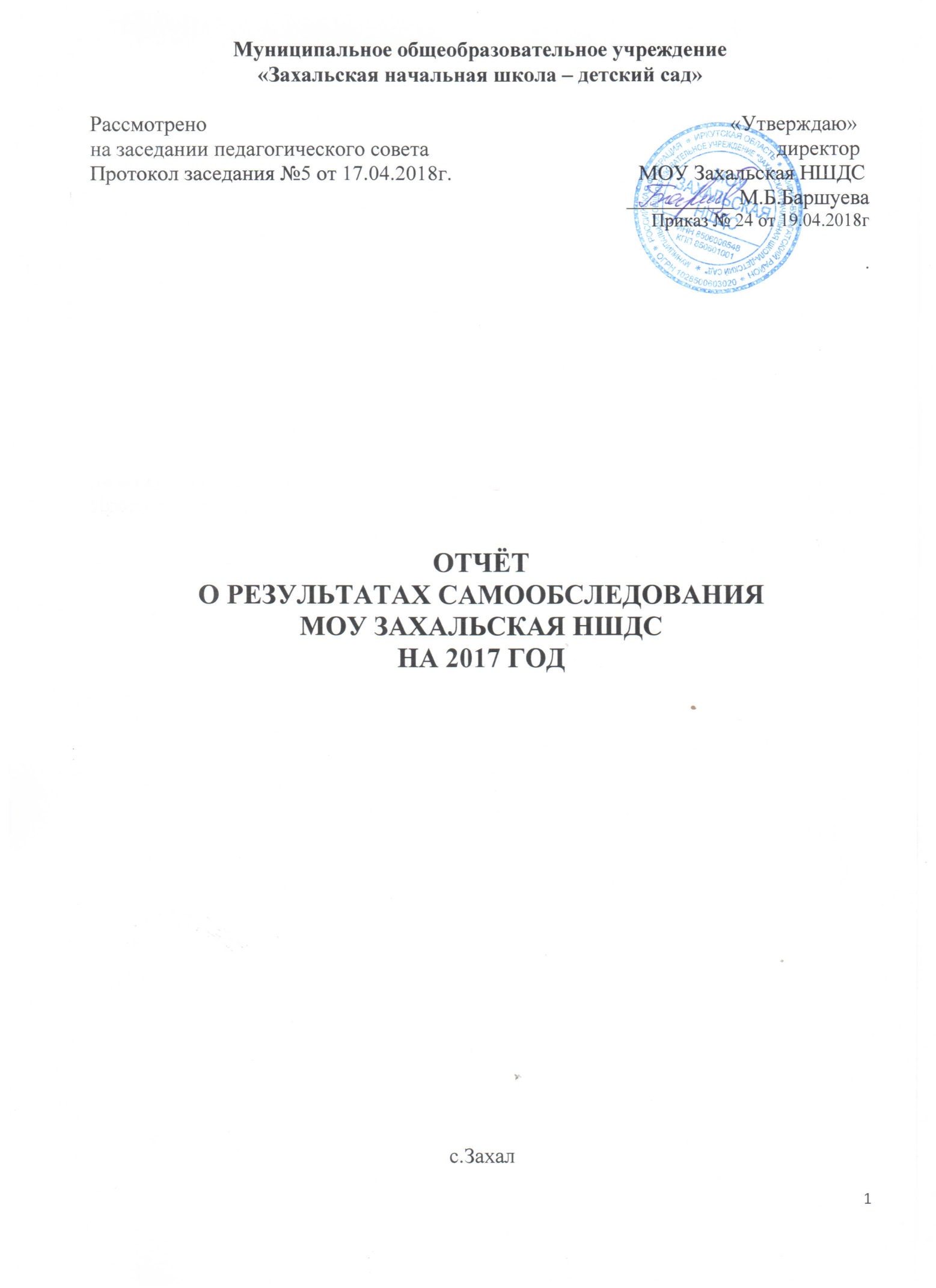 СодержаниеАналитическая часть ............................................................................................... 3Образовательная деятельность ...............................................................................3Система управления организации .........................................................................6Содержание и качество подготовки обучающихся ..............................................9Организация образовательного процесса ...........................................................20Качество кадрового обеспечения ......................................................................... 25Учебно-методическое обеспечение ....................................................................... 27Библиотечно-информационное обеспечение .......................................................28Материально-техническая база ............................................................................29Внутренняя система оценки качества образования ...........................................31       Общие выводы и рекомендации МОУ Захальская НШДС ..............................33Используемые сокращения: ...................................................................................34Аналитическая часть 1При проведении анализа деятельности образовательной организации были проведены оценка и анализ: образовательной деятельности, системы управления организации, содержания и качества подготовки обучающихся, организации учебного процесса, качества кадрового обеспечения, учебно-методического обеспечения, библиотечно-информационного обеспечения, материально-технической базы, внутренней системы оценки качества образования с учетом показателей деятельности общеобразовательной организации, подлежащей самообследованию.Образовательная деятельностьОбщие сведения Руководитель: Баршуева Мария Борисовна Наименование: Муниципальное общеобразовательное учреждение «Захальская начальная школа – детский сад» (МОУ Захальская НШДС)Образовательная деятельность школы в 2016/2017 учебном году осуществлялась по 2-м адресам: Основное здание: 669517, с.Захал, ул. Свердлова, 39, тел.: 89041136697, e-mail: zaxals2009@yandex.ru Структурное подразделение: 669517, с.Захал, ул. Свердлова, 60 Б , тел.: 89041136697, e-mail: zaxal2013@gmail.ru Официальный сайт: http://zahal-nosh.ehirit38.ruОбразовательная деятельность осуществлялась на основании лицензии на осуществление образовательной деятельности (№ 9470 серия 38ЛО1  рег. № 0003743 от 05 октября 2016 г., срок действия: бессрочно) по программам дошкольное образование, начальное общее образование.Свидетельство о государственной аккредитации серия 38А01 № 0001496, рег. № 3468 от 09 декабря 2016 г., срок действия: 26 декабря  2026 г. Формы обучения: очная, обучение осуществляется на русском языке. Общая численность обучающихся на конец учебного года составила:Приведенная статистика показывает, что положительная динамика успешного освоения основных образовательных программ,  но при,  этом количество обучающихся и воспитанников  колеблется.В 2017 году в образовательном учреждении реализовывались образовательные программы дошкольного образования,  начального общего образования: Основная образовательная программа ДО (ФГОС ДО),Основная образовательная программа НОО (ФГОС НОО) 1-4 кл.Адаптированная основная образовательная программа НОО для детей с умственной отсталостью в умеренной, тяжёлой и глубокой умственной отсталостью (интеллектуальными нарушениями), тяжёлыми нарушениями развития (ФГОС ОВЗ) (вариант 2) – 1 кл. (адаптированная основная образовательная программа разработана в соответствии с ФГОС ОВЗ, с учетом примерной адаптированной основной образовательной программы).  Перевод на обучение по адаптированной программе осуществляется только с согласия родителей (законных представителей), на основании рекомендаций ПМПК).Организация образовательной деятельности регламентируется законодательством РФ в области образования, нормативно-правовыми актами на уровне субъекта российской Федерации, Учредителя и локальными актами образовательной организации.Воспитательная работа, как неотъемлемая часть образовательной деятельности в школе, строится в соответствии с Федеральными документами для руководства по организации воспитывающей деятельности на основе консолидации участников образовательных отношений, местного сообщества и общественных объединений.Кроме реализации основных образовательных программ соответствующих уровней образования, школа реализует дополнительные общеразвивающие программы. Дополнительное образование в школе представлено пятью направлениями деятельности: общекультурное, спортивно-оздоровительное, духовно - нравственное, социальное, общеинтеллектуальное.Таким образом, образовательная политика школы направлена на обеспечение доступности общего образования, удовлетворение образовательных запросов родителей (законных представителей) и обучающихся, открытость для социума.Анализ по направлениюВывод: МОУ Захальская НШДС располагает необходимыми организационно – правовыми документами по организации и осуществлению образовательной деятельностиСистема управления организацииУправление школой строится на принципах единоначалия  и осуществляется на основе сотрудничества администрации с педагогическим коллективом. Процесс принятия решений, кадровые вопросы, контроль  над исполнением решений и качеством учебно-воспитательного процесса остается за администрацией, которая учитывает рекомендации и предложения всех участников образовательного процесса.  Управленческий аппарат сформирован, распределены функциональные обязанности между членами администрации.Управление осуществляется на принципах единоначалия и самоуправления.Органы управления, действующие в образовательной организации        Для осуществления учебно-методической работы в образовательном учреждении создано методическое объединение.   В качестве общественных организаций в МОУ Захальская НШДС действуют общешкольный родительский комитет, которые содействуют объединению усилий семьи и школы в деле обучения и воспитания детей.Выводы: - в целом, структура и система управления МОУ Захальская НШДС достаточны и эффективны для обеспечения выполнения функций школы в соответствии с законодательством Российской Федерации;- собственная нормативная и организационно - распорядительная документация соответствует действующему законодательству Российской Федерации.Содержание и качество подготовки обучающихсяСодержание подготовки обучающихся МОУ Захальская НШДС определено в основных образовательных программах: Основная образовательная программа ДО (ФГОС ДО),Основная образовательная программа НОО (ФГОС НОО)1-4 кл.Адаптированная основная образовательная программа НОО для детей с умственной отсталостью в умеренной, тяжёлой и глубокой умственной отсталостью (интеллектуальными нарушениями), тяжёлыми нарушениями развития (ФГОС ОВЗ) (вариант 2) – 1 кл. (адаптированная основная образовательная программа разработана в соответствии с ФГОС ОВЗ, с учетом примерной адаптированной основной образовательной программы). Основное содержание учебных предметов, курсов на всех уровнях образования представлено в рабочих программах учебных предметов, курсов, являющихся приложением к соответствующим основным образовательным программам. Вариативность содержания образования обеспечивается за счет часов учебных планов части, формируемой участниками образовательных отношений. Учебный план обеспечен программами учебных предметов, курсов соответствующих уровню и направленности образовательной деятельности организации. Выполнение учебного плана 2016-2017 учебного годаАнализ качества подготовки обучающихся в МОУ Захальская НШДС  проводился по показателям: результаты итогового контроля.Качество обучения по классам2016 – 2017 учебный год.Качество знаний в образовательной организации за последние три года по классамИтоги успеваемостиСводная таблица результатов по русскому языку и по математике за 2016-17 уч.годСравнительная таблица.Сравнительная таблица качества знаний за 3 года по школе.Если сравнить результаты освоения обучающимися программ начального общего образования по показателю «успеваемость» в 2017 году с результатами освоения учащимися программ начального общего образования по показателю «успеваемость» в 2016 году, то можно отметить, что процент учащихся, окончивших на «4» и «5»,повысился на 6,8 %.  В 4 классе проводилась Всероссийская проверочная работа по русскому языку, математике, окружающему миру. Учителю обеспечить разработку тренировочных упражнений по ВПР, выдачу  их обучающимся и своевременную проверку выполненных работ, сданных на проверку. Назначить время консультаций учащихся  по подготовке к ВПР. В течение года проводить  тренировочные задания.Учителю,  рекомендовать обучающимся учебно-дидактические издания (пособия, учебники, справочники) по подготовке к ВПР. Читательская грамотностьРекомендации: Учителям начальных классов продолжить работу по развитию речи учащихся, вести работу, направленную на развитие правильного чтения.Продолжить работу по диагностике, отслеживающую динамику развития учащихся.Воспитательная  работаВыводы: Формы воспитательной деятельности разнообразные. В воспитательную и профилактическую деятельность включены все участники учебно-воспитательного процесса. Классные руководители и воспитатель  включены в инновационную деятельность по созданию воспитательной системы ОО. ОО богата своими традициями: День Знаний, День здоровья,  Золотая Осень, Новогодние праздники,  Масленица,  Весёлые старты,  Праздник мам,  День защитников Отечества,  День Победы,  День защиты детей. Отслеживается результативность воспитательной работы. В рамках требований ФГОС идет обучение проектной деятельности.Проблемы: Увеличение числа семей,  с низким уровнем жизни(малообеспеченные -  69%).  Высокий процент  низкого интеллектуального уровня развития самих родителей (более 54% - имеют неполное среднее образование), неумение оказать помощь своим детям в учебной и внеурочной деятельности. Отсутствие услуг дополнительного образования.Пути решения: Применение различных форм работы с родителями, обучающимися и воспитанниками в рамках образовательного учреждения и за его пределами.Организация  учебного процессаДля успешной реализации общеобразовательных программ на МОУ Захальская НШДС был разработан  и утвержден  «Календарный учебный график Муниципального  общеобразовательного учреждения «Захальская начальная школа – детский сад» для 1-4 классов на 2016-2017 учебный год. Календарный  учебный график МОУ Захальская  НШДС  разработан в соответствии с Федеральным законом Российской Федерации от 29 декабря 2012 г. N 273-ФЗ "Об образовании в Российской Федерации", региональным учебным планом общеобразовательных учреждений от 12 августа 2011 года № 920-мр, письмом Управления образования  от 29 мая 2013 г.  «О примерной структуре годового календарного учебного графика ОУ МО «Эхирит-Булагатский район» и строится с учетом общего срока освоения основных образовательных программ по ступеням образования,  продолжительности учебного года. В соответствии с установленным государственным статусом  общеобразовательное учреждение реализует образовательную  программу: - начального общего образования.1.  Продолжительность учебного года:1) начало учебного года в ОО – 01.09.2016 г.;2) окончание  учебного года: 1-ый класс – 27.05.2017г.                                                   2-4 – 27.05.2017г.                                                  дошкольная группа – 31.05.2017г.3) продолжительность учебного года:в 1 классах – 33  недели;во 2-4 классах – 34 недель;2.  Количество классов-комплектов:1 – 3  класс  –1 комплект; 2 - 4  класс – 1 комплект; 1 «к»   класс  – 1 комплект Дошкольная группа – 1 комплектРегламентирование образовательного процесса на учебный год:учебный год делится на первой ступени: в 1 классах на четверти:учебный год делится на первой ступени: во 2-4-ых классах на четверти:Продолжительность каникул в течение учебного года:Также считать каникулярными днями 02.05.2017г., 03.05.2017 г.Для обучающихся 1-х классов устанавливаются дополнительные недельные каникулы с 20.02.2017 г. по 25.02.2017 г.4. Регламентирование образовательного процесса на неделю:Продолжительность учебной недели:5-ти дневная рабочая неделя в 1-х классах и в дошкольной группе;6-ти дневная рабочая неделя во 2 – 4 классах.5. Регламентирование образовательного процесса на деньСменность:МОУ Захальская НШДС  работает в одну смену;Продолжительность урока: 1-ые  классы – 35 минут (I четверть по 3 урока), далее – 40 минут2-4-ые классы – 40 минут.Режим учебных занятий:Режим учебных занятий первоклассников на 1 четверть:Режим учебных занятий   первоклассников  на 2 четверть:Организация жизни и деятельности детей в ДОУОрганизация промежуточной и итоговой аттестации:Промежуточная аттестация во 2-4 классах проводится на основании приказа директора образовательного учреждения. Качество кадрового обеспеченияОсновные количественные показатели кадрового обеспечения представлены в разделе «Показатели деятельности МОУ Захальская НШДС. В 2017 году в ОО работало 4 педагога. Анализ кадрового состава по возрастному признаку показывает, что в 2016/2017 учебном году произошло увеличение педагогов в возрасте 40-44 лет (см. диаграмму). Курсовая система повышения квалификации.Успешному   повышению категории в нашей ОО способствует организация прохождения курсов.Прошли курсовую переподготовку в 2017 году следующие учителя:  Баршуева М.Б, Власова М.Е., Кондратьева А.Б., Шуханова Н.В. Курсовую подготовку на тему: «Оказание первой помощи»,  «Инклюзивное (интегрированное) обучение и воспитание детей с ОВЗ в условиях общеобразовательной организации в рамках реализации ФГОС», «деятельность педагогических работников в условиях введения и реализации ФГОС ДО» и «Преподавание ОРКСЭ в рамках реализации НОО».Общие сведения о составе и квалификации педагогических кадровОбщие выводы:Вся методическая работа способствовала росту педагогического мастерства учителя, повышению качества учебно-воспитательного процесса;100 % педагогов повысили свою квалификацию за последние 5 лет, наблюдается активность учителей по повышению квалификации через дистанционные курсы;Недостаточно активное включение и участие педагогов школы в профессиональных конкурсах;Педагоги школы слабо мотивированы на обобщение опыта работы на муниципальном и областном уровнях.Пути решения: организовать индивидуальную работу, убедить педагогов в актуальности участия в различных профессиональных конкурсах; стимулирование педагогов, участвующих в конкурсах.Осуществление администрацией личностно-ориентированного подхода к каждому педагогу в процессе его профессиональной деятельности.Учебно-методическое обеспечениеУровень обеспеченности учебной и учебно-методической литературой в 2017 году составил 100%. Не все учебники, которые использовались в учебном процессе входили в перечень учебных изданий, рекомендованных министерством образования и науки РФ (но использовались в связи с необходимостью завершения предметной линии УМК, что разрешено законодательно).          Разработаны и утверждены программы в рамках соответствующих основных образовательных программ (ООП НОО, ООП ДО).Сайт ОО функционировал в соответствии с действующим законодательством. Информационно-образовательная среда школы обеспечивает: свободный доступ к сети Интернет, информационно-методическую поддержку образовательного процесса и его ресурсного обеспечения. Оценка библиотечно-информационного обеспеченияПоказатели новых поступленийЗа 2017 год поступило 33 учебной литературы.Учебники, поступающие в библиотечный фонд, регистрируются в инвентарной книге. Выдача учебников производится через классных руководителей родителям  обучающихся индивидуально каждому ученику. Учет выданных учебников ведется в специальном «журнале учета выдачи учебников». В 2017 году процент обеспеченности учебниками за счёт школы – 100%. Было выявлено и списано морально устаревшей и ветхой учебной литературы в количестве 12 экз. Учебный фонд хранится в помещении кабинета «Учительская», установлены шкаф и стеллаж,  учебники расставлены на них по классам. Для сохранности фонда осуществляется мелкий ремонт учебников, а также в течении года проводятся рейды по проверке наличия обложек на учебниках. Оценка материально-технической базыМОУ Захальская НШДС  расположена в 2-х  зданиях общей площадью: школа 296,3кв.м.; детский сад 167,2  кв.м.  В настоящее время  начальная школа  имеет 3 учебных кабинета,  учебно – опытный земельный участок (0,01 га.).                                                                                      Детский сад: игровая комната площадью 39,04 кв.м., спальня 39,78 кв.м., кухня 13,14 кв.м.           Все учебные кабинеты укомплектованы необходимой школьной мебелью. В одном кабинете установлена интерактивная доска,  в другом кабинете – проекционное оборудование. Освещение в кабинетах искусственное и естественное. Материально-техническая база соответствует действующим санитарным и противопожарным нормам, нормам охраны труда работников образовательных учреждениям. В ОО выполняются требования к санитарно-бытовым условиям: оборудована  раздевалка, функционирует столовая, оборудованы в учебных кабинетах рабочие места учителя и обучающегося; выделены помещения для учительской. Для занятий физкультурой используется спортивный зал, площадь которого составляет 33 кв.м. Имеется столовая на 18 посадочных мест, площадью 33,1 кв.м.           Образовательная организация принимает необходимые меры по ремонту и улучшению материально-технической базы. Так в 2017 году были реализованы следующие мероприятия:Ремонтные работы и благоустройство:- Ремонт системы водоснабжения- Покраска и побелка помещений- Ограждение по периметруУлучшение материально-технической базы:                    Приобретение за счет средств учреждения                      - Хозяйственные товары                     - Комплект видеонаблюдения                     - Металлоискатель                     - Парта 2 – местная моноблок, регулируемая по высоте – 10 шт.
                     - Лыжный   комплект в количестве  -  9 шт.                     - Игрушки                     - Конвектор – 7 шт. В  2018 учебном году планируется:- Система отопления- Рукомойник с подводкой холодной и горячей воды- установка поддона для обработки уборочного инвентаряВнутренняя система оценки качества образования        Система оценки качества образования в ОО представляет собой совокупность организационных и функциональных структур, норм и правил, диагностических и оценочных процедур, обеспечивающих на единой концептуально-методологической основе оценку образовательных достижений обучающихся, эффективности деятельности учреждения  и его систем, качества образовательных программ с учетом запросов основных показателей результатов системы оценки качества образования учреждения.       Основными пользователями результатов системы оценки качества образования МОУ Захальская НШДС являются: - руководящие и педагогические работники;- учащиеся;- родители (законные представители) учащихся;- общеобразовательное  учреждение;- общественные организации, заинтересованные в оценке качества образования.Целью школьной системы оценки качества образования  МОУ Захальская НШДС является получение объективной информации о состоянии качества образования, тенденциях его изменений и причинах, влияющих на его уровень.Основной  задачей является управление качеством образования и обеспечение качества образования в школе.Достижение поставленной цели требует построения системы оценки качества образования в МОУ Захальская НШДС на основе следующих принципов: - объективности, достоверности, полноты и системности информации об образовании в ОО;  - реалистичности требований, норм и показателей качества образования, их социальной и личностной значимости;  - открытости, прозрачности процедур оценки качества образования;  - инструментальности и технологичности  показателей оценки качества образования.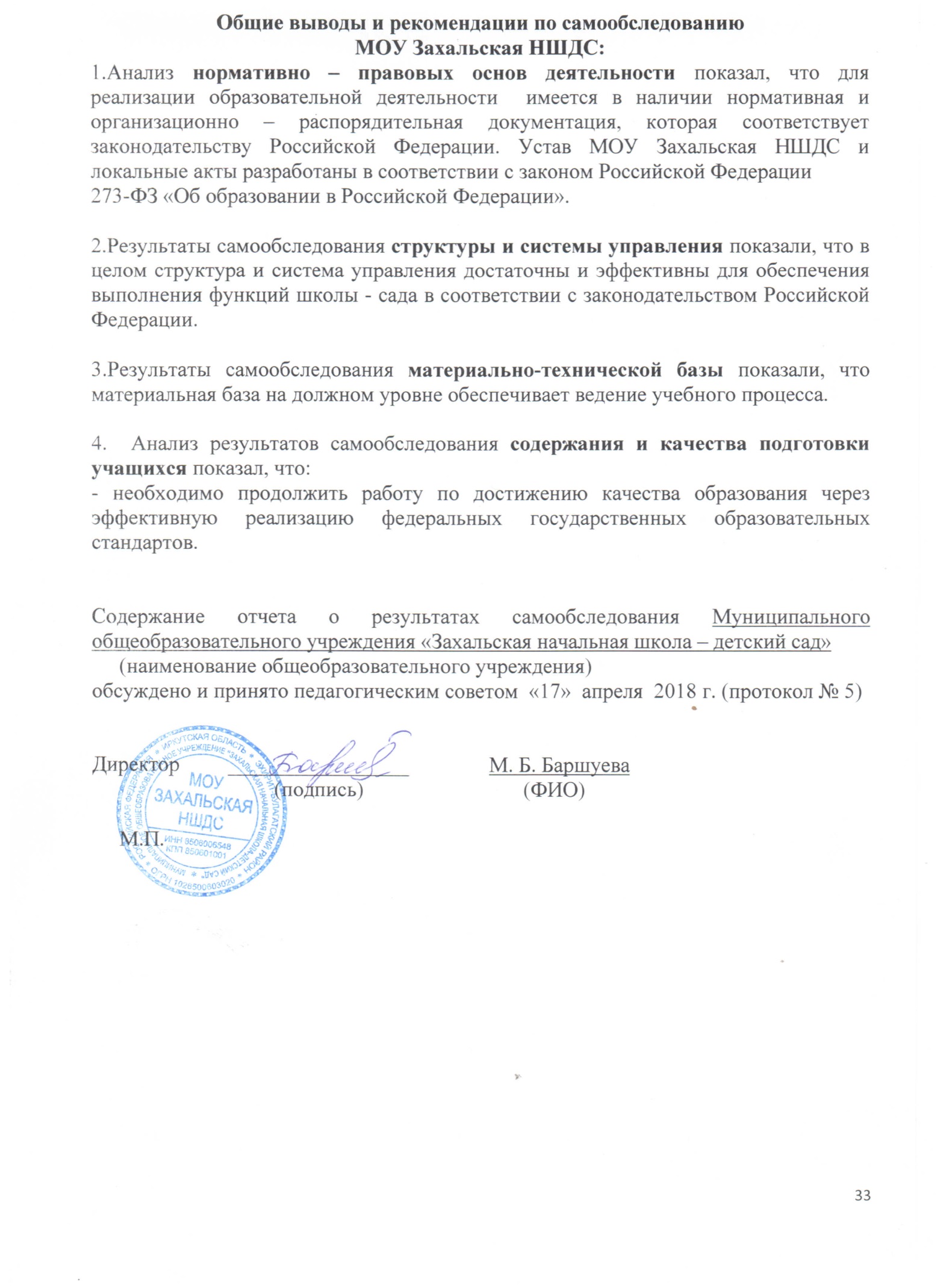 Используемые сокращения: ОД – одарённые дети ОО – образовательная организация ИОТ – индивидуальная образовательная траектория НОО – начальное общее образование ДО – дошкольное  образование ООП – основная образовательная программа УМК – учебно-методический комплект УУД – универсальные учебные действия ВСОКО (ВСОКО) – школьная (внутренняя) система оценки качества Показатели2014/ 20152015/ 20162016/ 2017Единица измеренияОбщая численность учащихся по основной  образовательной программе начального общего образования (в т.ч. по адаптированной образовательной программе начального общего образования)181816Чел.Общая численность воспитанников по основной образовательной программе дошкольного образования201916Чел.Образовательная деятельностьОбразовательная деятельностьОбразовательная деятельностьОбразовательная деятельностьСильные стороныСлабые стороныБлагоприятные возможностиПроблемы (угрозы)- Имеется нормативно-правовое обеспечение образовательной деятельности - Реализация дошкольное образование и  начальное  общее образование-  Наличие действующей лицензии, аккредитации - Направленность образовательной деятельности на обеспечение доступности общего образования - Реализация инклюзивного образования - Одновременная реализация образовательных программ как по ФГОС-Устоявшиеся традиционные взгляды на образование и игнорирование новых требований к организации и содержанию образовательной деятельности у определенной доли участников образовательных отношений -  Реализация инновационных направлений в работе школы -  Использование АИС «Дневник.ру» позволяет использовать дистанционные образовательные технологии - Введение разнообразных инновационных педагогических технологий, форм и методов работы в соответствии с требованиями ФГОС. - Изменение ценностных ориентиров в обществе: негативизм, приоритеты земных интересов над нравственными и патриотическими чувствами. Наименование органаФункцииДиректорКонтролирует работу и обеспечивает эффективное взаимодействие структурных подразделений организации, утверждает штатное расписание, отчетные документы организации, осуществляет общее руководство образовательной организацииУправляющий советРассматривает вопросы:− развития образовательной организации;− финансово-хозяйственной деятельности;− материально-технического обеспеченияПедагогический советОсуществляет текущее руководство образовательной деятельностью образовательной организации, в том числе рассматривает вопросы:− развития образовательных услуг;− регламентации образовательных отношений;− разработки образовательных программ;− выбора учебников, учебных пособий, средств обучения и воспитания;− материально-технического обеспечения образовательного процесса;− аттестации, повышения квалификации педагогических работников;− координации деятельности методических объединенийОбщее собрание работниковРеализует право работников участвовать в управлении образовательной организацией, в том числе:− участвовать в разработке и принятии коллективного договора, Правил трудового распорядка, изменений и дополнений к ним;− принимать локальные акты, которые регламентируют деятельность образовательной организации и связаны с правами и обязанностями работников;− разрешать конфликтные ситуации между работниками и администрацией образовательной организации;− вносить предложения по корректировке плана мероприятий организации, совершенствованию ее работы и развитию материальной базыСистема управления организацииСистема управления организацииСистема управления организацииСистема управления организацииСильные стороныСлабые стороныБлагоприятные возможностиПроблемы (угрозы)- Большие объемы информационных потоков как из-вне, так и внутри организации ведут к увеличению нагрузки как педагогов, так и администрации- Возможность учета слабых сторон традиционной системы управления при переходе к процессному подходу к управлению-  Пересмотр традиционно сложившегося функционала заместителя директора с целью исключения дублирования и повышения эффективности их деятельности- Ограниченные возможности материального поощрения педагогов за деятельность не связанную напрямую с должностными обязанностями- Многообразие форм и методов контроля (внешнего и внутреннего) может помешать оперативному принятию решений-  Существующая структура годового плана не позволяет визуально оценить реализацию основных направления деятельности в течение годаКол часов по учебному плануФактически выданных по журналу% выполненияНачальный уровень (1-4 кл)26522652100%Низкий уровеньдо 30 %Средний уровеньот 30 до 60 %Высокий уровеньот 60 % и выше4 класс –     24 %3 класс –50 %2 класс – 50 %-2014-2015уч. год2014-2015уч. год2015-2016уч. год2015-2016уч. год2016-2017уч.год2016-2017уч.годКач зн%Кач зн %Кач зн %2 класс0%2 класс40%2 класс50%3 класс50%3 класс0 %3 класс50%4 класс0%4 класс40 %4 класс0%Ф.И.О. учителяКлассВходящиеВходящиеПромежуточныеПромежуточныеИтоговыеИтоговыеФ.И.О. учителяКлассУсп.Кач.Усп.Кач.Усп.Кач.Русский языкРусский языкРусский языкРусский языкРусский языкРусский языкРусский языкКондратьева А.Б.1----100100Власова М.Е.2502566,63310050Кондратьева А.Б.31007566,6337525Власова М.Е.4100010001000И Т О Г О:55%33%66,6%22%91,7%63,6%МатематикаМатематикаМатематикаМатематикаМатематикаМатематикаМатематикаКондратьева А.Б.1----100100Власова М.Е.2      50256633100100Кондратьева А.Б.31005010010010050Власова М.Е.4      100100100      0100100И Т О Г О:77,8%44%87,5%62,5%100%83%КлассРусский языкРусский языкРусский языкРусский языкРусский языкРусский языкМатематикаМатематикаМатематикаМатематикаМатематикаМатематикаКласс2014-15 уч.г.2014-15 уч.г.2015-16уч.г.2015-16уч.г.2016-17уч.г2016-17уч.г2014-15 уч.г.2014-15 уч.г.2015-16уч.г2015-16уч.г2016-17уч.г2016-17уч.гКлассУсп. %Кач.%Усп.%Кач.%Усп.%Кач.%Усп.%Кач.%Усп%Кач%Усп.%Кач.%1234Итого10010010010010080050046,7100100100100100604004052,91001007510090,91005025081,81001001001001008033755066,710010010010010060401006052,910010010010010010010050100902014-2015 год2015-2016 год2016-2017 годЧисло обучающихся18=12/1 по VIII5 первоклассников18=11/ 2 по VIII/5 первоклассников15=7/2 по VIII/6 первоклассниковНа «5» и «4»2 (29 %)4 (36%)3 (42,8 %)С одной «3»2 (16,7%)1 (9%)2 (28,5%)Качество обучения29 %36 %42,8%Успеваемость100 %100%100%ПредметУчительВсего учащихсяРаботу выполн.ОценкиОценкиОценкиОценкиУсп. %Кач. %Ср. балПредметУчительВсего учащихсяРаботу выполн.«5»«4»«3»«2»Усп. %Кач. %Ср. балРус.языкВласова М.Е.110010100%0 %3Математ.110010100%0%3Окр.мир111000100%100%5Итого:111010100%33%3,6Предмет Учитель Всего уч-сяРаботу выполн.Повышенный Базовый Пониженный  Литературное чтениеВласова М.Е.11010№Критерии Содержание показателя (краткое описание деятельности ОУ по указанным показателям)1Наличие программы воспитания и социализации (концепции) воспитательной работы ОУ в контексте ФГОСВоспитательная работа в МОУ  Захальская НШДС  строится   в соответствии с Федеральными  и региональными  документами для руководства по организации воспитывающей деятельности, а также на основе  Устава Учреждения, Программы  развития  школы,  Концепции Воспитательной системы школы, Годового   плана  воспитательной работы школы,  локальных актов учреждения и планов работы на месяц Управления образования  администрации Эхирит-Булагатского района. Программа «Духовно-нравственное воспитание и развитие обучающихся». Программа «Духовно-нравственного воспитания и развития обучающихся» направлена на воспитание в каждом ученике гражданина и патриота, на раскрытие способностей и талантов учащихся, подготовку их к жизни в высокотехнологичном конкурентном мире. Программа реализуется образовательным учреждением в постоянном взаимодействии и тесном сотрудничестве с семьями учащихся, с другими субъектами социализации: МКУ КИЦ  МО «Захальское»,  Захальская  сельская библиотека, Захальская  участковая больница. Цель и задачи духовно-нравственного воспитания и развития и воспитания обучающихся    Целью духовно-нравственного развития и воспитания обучающихся является социально-педагогическая поддержка становления и развития высоконравственного, творческого, компетентного гражданина России, принимающего судьбу Отечества как свою личную, осознающего ответственность за настоящее и будущее своей страны, укоренённого в духовных и культурных традициях многонационального народа Российской Федерации. Задачи  духовно-нравственного воспитания и развития:• формирование способности к духовному развитию, реализации творческого потенциала в учебно-игровой, предметно-продуктивной, социально ориентированной деятельности на основе нравственных установок и моральных норм, непрерывного образования, самовоспитания и универсальной духовно-нравственной компетенции — «становиться лучше»;• укрепление нравственности, основанной на свободе воли и духовных отечественных традициях, внутренней установке личности школьника поступать согласно своей совести;• принятие обучающимся базовых национальных ценностей, национальных и этнических духовных традиций;• формирование эстетических потребностей, ценностей и чувств;• формирование способности открыто выражать и отстаивать свою нравственно оправданную позицию, проявлять критичность к собственным намерениям, мыслям и поступкам;• формирование способности к самостоятельным поступкам и действиям, совершаемым на основе морального выбора, к принятию ответственности за их результаты;• развитие трудолюбия, способности к преодолению трудностей, целеустремлённости и настойчивости в достижении результата.• воспитание ценностного отношения к своему национальному языку и культуре;• формирование патриотизма и гражданской солидарности;• становление гуманистических и демократических ценностных ориентаций;• формирование у обучающегося уважительного отношения к родителям, осознанного, заботливого отношения к старшим и младшим;2Полнота реализации плана воспитательной работы ОУ на основе интеграции урочной и внеурочной деятельности в соответствии с программой воспитания и социализации (концепцией) ОУПлан воспитательной работы школы реализуется на 100 %. Кроме того, проводятся  и внеплановые воспитательные мероприятия. Реализация плана воспитательной работы школы строится на основе интеграции внеурочной, внешкольной и внеучебной деятельности через проведение таких мероприятий, как:- Общешкольные традиционные праздники - Общешкольные мероприятия, посвященные знаменитым землякам, истории родного края и школы- Общешкольные конкурсы, викторины- Выставки  творческих работ обучающихся;- Спортивные соревнования и Дни здоровья и др.- Участие в конкурсах разного уровня;- Встречи с интересными людьми;- Классные часы;Интеллектуальные игры.3Занятость детей в системе дополнительного образования  (в образовательном учреждении и вне учреждения)Объединения дополнительного образования детей  представлены по следующим  направлениям: спортивно-оздоровительное, духовно-нравственное, общекультурное.                Занятость в кружках в ОУ4Результативность деятельности учреждения по профилактике безнадзорности и правонарушенийОбразовательная организация  совместно с администрацией МО "Захальское" проводят рейды на дому к социально-неблагополучным семьям.  Работа  по профилактике  безнадзорности  и правонарушений  обучающихся ведется через  воспитательную работу в образовательной организации, вовлечение детей в кружковую, урочную и  внеурочную деятельность Прослеживается тенденция  отсутствия количества  обучающихся, стоящих на  учете в ПДН2014-2015 - 0 человек 2015-2016 - 0 человек2016-20167- 0 человек 5Наличие мониторинга результативности воспитательной работы в соответствии с целевым назначением программы (концепции)  Особое внимание в школе уделяется мониторингу процесса воспитания. Предметом диагностики являются: личность самого воспитанника,детский коллектив.Диагностические исследования проводятся  в соответствии с Программой духовно-нравственного развития и воспитания школьников. Каждый классный руководитель и  воспитатель в воспитательный план включает, исходя из  целей и задач своей работы в коллективе,  предложенные методики. В рамках обобщающего контроля используются различные методики по необходимости. Классные руководители и воспитатель выстраивают свою воспитательную деятельность, основываясь на результатах диагностических методик, проводимых в коллективах. Помощь в организации учебно-воспитательного процесса, в работе с детьми  оказывают и рекомендации психолога, которые основаны на результатах диагностического минимума.Администрацией школы проводится  анкетирование с целью изучения запросов родителей, их требований к образовательной организации  и  образовательному процессу, степени удовлетворенности качеством образования.6Участие родителей в воспитательной работе ОУВ воспитательной работе  МОУ Захальская НШДС одним из ведущих направлений является взаимодействие семьи и ОО в образовательном пространстве. Работа направлена на создание условий для активного и полезного взаимодействия школы и семьи по вопросам воспитания обучающихся и воспитанников; такая деятельность способствует  формированию у детей и родителей позитивных семейных ценностей.  В ОО работает родительский комитет, 1 раз в четверть проводятся тематические родительские собрания; ведется консультирование родителей классными руководителями и воспитателем.Родители активно участвуют в общешкольных мероприятиях: Золотая осень, Новый год, 23 февраля, 8 Марта и т.д.7Наличие внеучебных достижений обучающихся, наличие в учреждении работы с одаренными детьми** Работа  проводится по плану «Работа с одаренными детьми», с целью выявления, обучения, воспитания и поддержки одаренных детей. Задачами являются:  -  создать условия для развития и реализации потенциальных способностей ОД; -  повысить квалификацию учителей, работающих с ОД;  - организовать талантливых и способных детей в мероприятиях для повышения их социального статуса.    Участие в мероприятиях разного уровня исходит из требований, которые предъявляются к нам сегодня родителями.  Эти требования мы сформулируем для себя как социальный заказ.  Родители заинтересованы в том, чтобы дети получили достойное образование, обеспечивающее развитие и саморазвитие одаренного ребенка. Создается информационный банк данных по ОД.Ежегодно обучающиеся школы принимают активное участие  во всероссийских  конкурсах: « Русский медвежонок», «Кенгуру».8Организация психолого-педагогического, медико-социального сопровождения участников образовательного процессаЦелью психологического сопровождения обучающихся ОО является содействие администрации, педагогическому коллективу в создании социальной ситуации развития, соответствующей индивидуальности учащихся и воспитанников, обеспечивающей психологические условия для охраны здоровья и развития личности учащегося и воспитанника. Задачами психологического сопровождения являются: Обеспечение квалифицированной комплексной	диагностики возможностей и способностей учащихся и воспитанников;Содействие личностному и интеллектуальному развитию учащихся и воспитанников на каждом возрастном этапе развития личности;Формирование у учащихся  и воспитанников       способностей        к  самоопределению и саморазвитию;Профилактика        отклонений        в социальном               и психологическом здоровье, развитии учащихся и воспитанников;Достижение поставленных задач проходит в процессе реализации следующего направления  работы: профилактическая работа. Индивидуальная и групповая развивающая работа с обучающимися и воспитанниками :- Коррекция сферы межличностных отношений, развитие коммуникативной компетенции-Развитие и коррекция эмоциональной сферы.- Развитие мотивации обучения. - Развитие познавательной сферыВ результате индивидуальной работы устанавливается контакт с каждым ребёнком, и  выявляются положительные изменения в развитии личности.В целях повышения уровня психологических  знаний для участников образовательного процесса проводится ряд индивидуальных и групповых консультаций с целью оказания помощи в воспитании и обучении детей. Направления консультирования в ОО: - консультирование администрации, педагогов, родителей, лиц, их заменяющих, по проблемам обучения и воспитания детей;- проведение индивидуальных и групповых консультаций детей по проблемам обучения, развития,  жизненного и профессионального самоопределения, взаимоотношений с взрослыми и сверстниками, самовоспитания.Организуются  ежегодно:   медицинский осмотр работников школы,  обследования ПМПК.9Сетевое взаимодействие с учреждениями образования различного уровняВ ОО осуществляется сотрудничество с Захальской участковой больницей, МКУ КИЦ МО «Захальское», Захальской сельской библиотекой (имеется договор о сотрудничестве).        Совместно  с МОУ Захальская  СОШ проводятся КМО учителей начальных классов, спортивные соревнования;     Осуществляется сотрудничество с МОУ Еловская НШДС, МОУ Куядская НШДС.     10Организация интегрированного и инклюзивного образования для детей с ограниченными возможностями здоровьяОрганизация работы с детьми с ограниченными возможностями здоровья на основе плана работы ОУ носит системный характер. В ОО  на начало 2016-2017 года 2 обучающихся с ограниченными возможностями здоровья. Получают инклюзивное образование, т.е. включены в образовательный процесс в общеобразовательных классах.  1 ученик с умеренной умственной отсталостью, обучается по адаптированной ООП НОО. 11 Наличие проектной деятельности и социально-значимых практик в воспитательной работе ОУВ проектной  деятельности  по ФГОС принимают участие  обучающиеся   всех классов, по разным учебным предметам. Проектная деятельность осуществляется в рамках класса и ОО, школ куста.Сильные стороныСлабые стороныБлагоприятные возможности Проблемы (угрозы)- Разнообразие вариативной части учебного плана, позволяющей учитывать запросы и потребности участников образовательных отношений.  - Отмечается целенаправленная работа учителей начальных классов по формированию УУД (по результатам мониторинга в 1-4 классах наблюдается прогресс в формировании УУД. На базовом уровне сформированы все умения).        Достижение планируемых результатов освоения ООП НОО, учащимися с ОВЗ, в т.ч. обучающихся по адаптированной программе и  ООП ДО.- Наличие участников и призеров конкурсов-Совершенствование метапредметных умений в контексте усвоения разных предметных дисциплин не имеет системного характера на уроне ОО  Относительно невысокие показатели качества на уровне ОО-  Низкая мотивация школьников к учебному труду - Психологическая неготовность и/или недостаточная компетентность педагогов в области реализации ИОТ учащихся (в том числе, с ОВЗ), несмотря на наличие  курсовой подготовки по направлению- Построение системы сопровождения учащихся с низкой мотивацией и учащихся с ОВЗ  - Индивидуализация взаимодействия с учителями, обучающимися, воспитанниками и родителями. - Уклонение родителей от выполнения своих обязательств в отношении детей ДатаДатаПродолжительность (количество учебных недель)Начала четвертиОкончания четвертиПродолжительность (количество учебных недель)1-ая четверть01.09.2016г02.11.2016г92-ая четверть10.11.2016г28.12.2016г73-я четверть12.01.2017г27.02.2017г18.02.2017г.    23.03.2017г94-ая четверть03.04.2016г27.05.2016г8ДатаДатаПродолжительность (количество учебных недель)Начала четвертиОкончания четвертиПродолжительность (количество учебных недель)1-ая четверть01.09.2016г02.11.2016г92-ая четверть10.11.2016г28.12.2016г73-я четверть12.01.2017г23.03.2017г104-ая четверть03.04.2017г27.05.2017г8ДатаДатаПродолжительность в дняхНачала каникулОкончания каникулПродолжительность в дняхОсенние03.11.2016г09.11.2016г7Зимние29.12.2016г11.01. 2017г14Весенние 24.03.2017г01.04. 2017г9НачалоРежимное мероприятиеОкончание8.30 ч1 урок9.10 ч9.10 ч1-ая перемена9.20 ч9.20 ч2 урок10.00 ч10.00 ч2 перемена (организация питания - завтрак)10.20 ч10.20 ч3 урок11.00 ч11.00 ч3 перемена11.20 ч11.20 ч4 урок12.00 ч12.00 ч4 перемена12.10 ч12.10 ч5 урок12.50 чНачалоРежимное мероприятиеОкончание8.30 ч1 урок9.05 ч9.10 ч1-ая перемена9.20 ч9.20 ч2 урок09.55 ч10.00 ч2 перемена (организация питания - завтрак)10.20 ч10.20 ч3 урок10.55 чНачалоРежимное мероприятиеОкончание8.30 ч1 урок9.10 ч9.10 ч1-ая перемена9.20 ч9.20 ч2 урок10.00 ч10.00 ч2 перемена (организация питания - завтрак)10.20 ч10.20 ч3 урок11.00 ч11.00 ч3 перемена11.20 ч11.20 ч4 урок12.00 ч12.00 ч4 перемена12.10 ч12.10 ч5 урок12.50 чВременной отрезокСодержание деятельности детей8.00-8.30Прием детей. Общение с родителями. Организация разнообразной игровой деятельности. Проведение индивидуальной работы8.30-8.40Утренняя гимнастика. Игры8.40- 9.10  Подготовка к завтраку. Завтрак.9.10-9.20Подготовка к совместной деятельности9.20-9.45(Стар. группа)9.55-10.20(Стар. группа и средн. группа)10.30-10.40(Млад. руппа)Организация образовательной деятельности, осуществляемой в процессе организации различных видов детской деятельности(игровой,  коммуникативной, трудовой, познавательно-исследовательской, продуктивной, музыкально-художественной, чтения). (длительность образовательной деятельности детей, начиная с 1,5 лет, зависит от возраста:  от 15 до 30 мин. каждое занятие)10.45-11.45 Подготовка к прогулке. Прогулка (игры, наблюдения, труд, индивидуальная работа, самостоятельная деятельность)11.45-12.00Возвращение с прогулки, проведение культурно-гигиенических процедур, подготовка к обеду. 12.00 -12.30Обед.12.30-15.00Подготовка ко сну. Дневной сон.15.00-15.30Постепенный подъем.                       15.30 – 16.00Подготовка к полднику. Полдник16.00 – 16.25 (совместно)Организованная образовательная деятельность16.25 – 17.00Игры. Подготовка к прогулке, прогулка 17.00Уход детей домойПредмет2 – 4 классРусский языкКонтрольный диктант с грамматическими заданиямиМатематикаКонтрольная работаОкружающий мирТестОрганизация  образовательного процесса процессаОрганизация  образовательного процесса процессаОрганизация  образовательного процесса процессаОрганизация  образовательного процесса процессаСильные стороны Слабые стороны Благоприятные возможности Проблемы (угрозы) -Организация образовательного процесса осуществляется в соответствии с нормами СанПин - Разнообразие вариативной части учебного плана, форм внеурочной деятельности - Созданы условия реализации ФГОС начального общего и ДО- Недостаточность условий для реализации полноценного инклюзивного образования - Недостаточная активность педагогов по реализации направлений и проектов программы развития школы -  Недостаточно собственных ставок для педагогов  - Построение толерантной образовательной среды, обеспечивающей психологическое здоровье для учащихся, учителей и родителей - Совместная деятельность с органами соц. защиты по консультированию и оказанию различных видов помощи: обеспечение школьной и спортивной формой, отдых, оформление бесплатного питания и т.п. - Взаимодействие с организациями- партнерами - Нежелание некоторых родителей заниматься воспитанием своих детей - Увеличение числа обучающихся с ограниченными возможностями здоровья Всего % к общему числу педагогических работниковВсего педагогических работников4100Образование: высшее375незаконченное  высшее00среднее профессиональное125Квалификационные категории:    высшая00Первая 250Почетные званияУченые степени00Участники профессиональных конкурсов00Прошедшие курсы повышения квалификации Прошедшие курсы повышения квалификации Прошедшие курсы повышения квалификации В рамках ОУ--Районные курсы--Областные курсы4100Стажировки в российских ОУ/ международные стажировки00Сильные стороны Слабые стороны Благоприятные возможности Проблемы (угрозы) - Наличие актуальной курсовой подготовки у педагогов и администрации -Заинтересованность администрации в работе по повышению квалификации педагогических кадров (организация курсовой подготовки) - Невысокая доля педагогов с первой квалификационной категорией, - Нежелание повышать свой профессиональный уровень - Не до конца сформированная система методической работы - Желание большинства коллектива сохранять и развивать корпоративный дух, поддерживать благоприятный психологический климат - Индивидуальный подход позволяет администрации отслеживать прогресс каждого педагога- Психологическая неготовность, пассивность части педагогов в области личностного роста и повышения уровня профессионального мастерства. - Возможные ошибки построения системы методической работы в связи с её не традиционностью. Учебно-методическое обеспечениеУчебно-методическое обеспечениеУчебно-методическое обеспечениеУчебно-методическое обеспечениеСильные стороны Слабые стороны Благоприятные возможности Проблемы (угрозы) - Наличие 100% рабочих программ по учебным предметам и курсам - Наличие авторских программ курсов, разработанных педагогами школы -- Регулярное, в полном объеме, финансирование на приобретение учебной литературы - Постепенное обновление учебно-методического обеспечения за счет перехода на другие УМК по мере введения ФГОС - Регулярные изменения в федеральном перечне учебников 2016-2017Параметры статистикиШкольная библиотека: Книжный фонд библиотеки:общее количество  экземпляров, из них: 778школьные учебники,  в т.ч.:555Обеспеченность обучающихся  учебниками, в т.ч.100%Библиотечно-информационное обеспечениеБиблиотечно-информационное обеспечениеБиблиотечно-информационное обеспечениеБиблиотечно-информационное обеспечениеСильные стороны Слабые стороны Благоприятные возможности Проблемы (угрозы) - 100% обеспеченность учебниками и учебными пособиями. - Наличие постоянного финансирования приобретения учебной литературы. - Отсутствие отдельного помещения для хранения учебников и методической литературы 	Материально-техническая  база	Материально-техническая  база	Материально-техническая  база	Материально-техническая  базаСильные стороны Слабые стороны Благоприятные возможности Проблемы (угрозы) - Материально-техническая база пополняется. - Проведены ремонтные работы по благоустройству- Приобретены лыжи, металлоискатель,парты, конвектора.- Недостаточное финансирование из бюджете на проведение ежегодного текущего косметического ремонта и приобретение материальных ценностей. - Недостаточная укомплектован-ность кабинета начальных классов учебным оборудованием -Самостоятельное планирование бюджета  Здание детского сада введено в эксплуатацию в 1954 г. Капитального ремонта не было. необходим ремонт по выравниванию потолков, веранды, монтаж окон; здание школы введено в эксплуатацию 1992 г. Капитального ремонта не было необходим монтаж окон, обшивка здания.Внутренняя система оценки качества образованияВнутренняя система оценки качества образованияВнутренняя система оценки качества образованияВнутренняя система оценки качества образованияСильные стороны Слабые стороны Благоприятные возможности Проблемы (угрозы) - Наличие разработанной системы локальных актов, модели ВСОКО - Наличие действующей системы мониторинга предметных результатов и УУД - Представление обобщенного системного материала о результатах ВСОКО на совещаниях, педсоветах с целью обеспечения непрерывного информирования участников образовательной деятельности о состоянии дел - Недостаточное использование учителями возможностей компьютера в осуществлении мониторинга: при анализе собственной деятельности, при диагностике возможностей учащихся и т.п. - Фактическое неучастие родителей в реализации ВСОКО - Формирование у учащихся способности самостоятельно учиться - Выстроенная система работы с родителями по вопросам воспитания может служить основой для расширения перечня направлений по взаимодействию (участие в сопровождении, оценке образовательной деятельности учащихся) - Формальное отношение учителей к результатам мониторингов - Недостаточная заинтересованность родителей в получении оперативной информации по вопросам ВСОКО 